	บันทึกข้อความ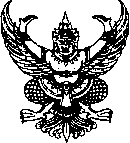 ส่วนราชการ  วิทยาลัยนานาชาติ สำนักงานเลขานุการ งานวิจัยและบริการวิชาการ โทร 8561ที่   อว 0603.18.01/ 	วันที่    เรื่อง   ขอชี้แจ้ง แก้ไข โครงการวิจัย ตามมติของคณะกรรมการจริยธรรมการวิจัยในมนุษย์เรียน	ประธานคณะกรรมการจริยธรรมการวิจัยในมนุษย์ มหาวิทยาลัยนเรศวรด้วยข้าพเจ้า __________________________ ตำแหน่ง/สถานภาพ________________ สังกัด_____________________ คณะ__________________ มหาวิทยาลัยนเรศวร ขอชี้แจ้ง แก้ไข โครงการวิจัยเรื่อง (ภาษาไทย) _______________________________ (ภาษาอังกฤษ)__________________ตามมติของคณะกรรมการจริยธรรมการวิจัยในมนุษย์ มหาวิทยาลัยนเรศวรจึงเรียนมาเพื่อโปรดพิจารณา    …………………………………………….(…………………………………………….)หัวหน้าโครงการวิจัย…………………………………………….(…………………………………………….)อาจารย์ที่ปรึกษาโครงการกรณีหัวหน้าโครงการวิจัยเป็นนิสิต